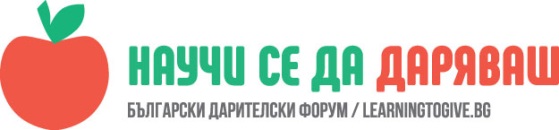 УРОК: Правилата на игратаСевдалина Ташева Петрова Професионална гимназия по лека промишленост екология и химични технологиигр.ЯмболЧасът е проведен в Х „А“ клас на 25.09.2017 г.„Пътуване от хиляда мили започва с първата крачка.“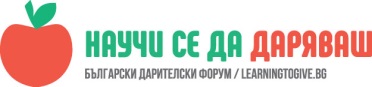            Учениците да развият умения да идентифицират начините за насърчаване на дарителството и общото благо, като знаят как да сключват обществени договори.Описание	В началото на часа обсъдихме  правилата на класа и семейството. Говорихме за личните качества, които насърчават общото благо. Стигнахме до извода, че без да бъдем честни, постоянни, справедливи и обединени върху една обща цел няма да можем да бъдем полезни на обществото в което живеем.	Коментирахме израза „общо благо“  общото благо е свързано с насърчаване на благосъстоянието на общността и полагането на съвместни усилия заедно с другите членове в името на по-голяма полза за всички. 	Разделих учениците по групи и им дадох Приложение 1“ Предложения за обществен договор“ . След като ги попълниха и дискутираха всички се обединиха върху твърдението, че е важно  да се  съобразяваме не само с вътрешните си пориви и желания, но и с обективните обстоятелства и другите хора, така че да не излагаме нито себе си, нито околните на опасни и неприятни ситуации и да помагаме и даряваме  на нуждаещите се. „Трябва да бъдем промяната, която искаме да видим в света“ - Ганди